ПСИХОЛОГИЧЕСКАЯ ПЕСОЧНИЦАБлагодаря играм в песочнице, у ребенка снимается стресс. Ребята могут выражать свои эмоции и переживания, а это помогает для восстановления внутренней гармонии, повысить уверенность в себе.Такие занятия раскрывают воображение и креативные способности детей, расширяют кругозор.Улучшается тактильное восприятие, активизируется мелкая моторика обеих рук.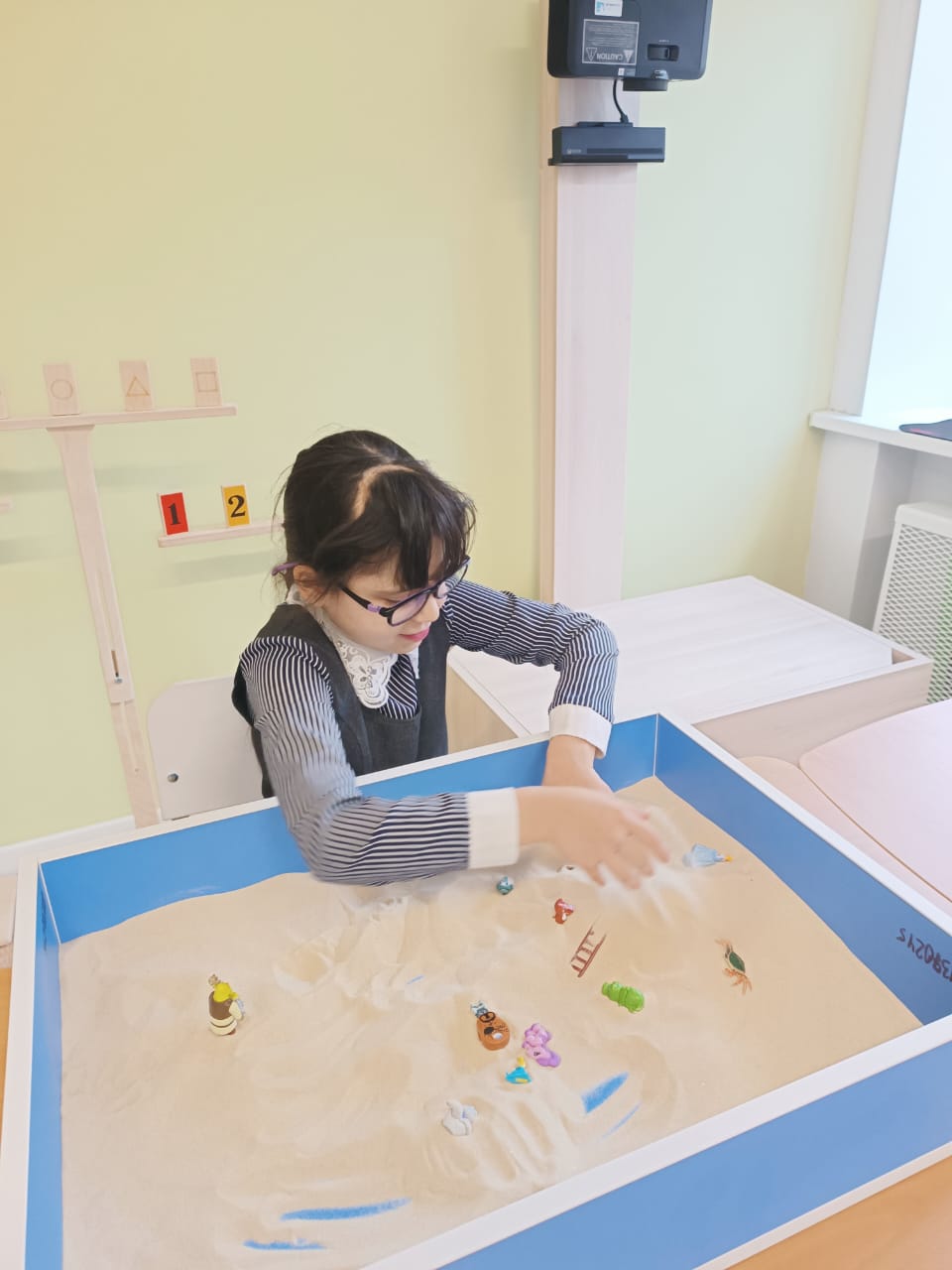 